МИНИСТЕРСТВО ОБЩЕГО И ПРОФЕССИОНАЛЬНОГО ОБРАЗОВАНИЯ СВЕРДЛОВСКОЙ ОБЛАСТИ  государственное бюджетное образовательное учреждение среднего профессионального образования Свердловской области «Нижнетагильский горно-металлургический колледж имени Е.А. и М.Е. Черепановых»Методическая разработка внеклассного мероприятия«Математическая викторина (квест)»Для группы 1-го курса 771по специальности 22.02.05 Обработка металлов давлениемНижний Тагил2017Составитель: Наумова Н.Р., преподаватель ГАПОУ СО  «НТГМК»ОГЛАВЛЕНИЕПОЯСНИТЕЛЬНАЯ ЧАСТЬ…………………………………………….……..4ПРОВЕДЕНИЕ ВИКТОРИНЫ…………………….…………………..……...5Правила проведения викторины.…………………………………………….5  1 раунд. Разминка……………………………………………….….................62 раунд. «Важный год в истории математики»………………………..….83 раунд. «Составь слово»……………………………………………….…..94 раунд.  «Ребусы»………………………………………………………….…95 раунд. Конкурс капитанов…………………………………………………105 раунд. Математический кроссворд для каждой команды (без капитанов) …………………………………………………..11Итоги………………………………………………………………………….12ПРИЛОЖЕНИЕ 1……………………………………..………………………..13ЗАКЛЮЧЕНИЕ………………………………………………………………...14ПОЯСНИТЕЛЬНАЯ ЧАСТЬЦель мероприятия:  Повышать познавательный интерес к предмету математики.Способствовать развитию внимательности, любознательности, наблюдательности, смекалки, эрудиции, умению быстро и четко излагать свои мысли.Способствовать развитию кругозора обучающихся, грамотной математической речи.Повышать творческие способности обучающихся.Воспитывать культуру математического мышления.Развивать коммуникативные качества, умение выслушивать и анализировать чужое мнение; научить работать в команде.Оснащение, ресурсы:Мультимедийный проектор, экран, Операционная система Microsoft Windows 8.1, Программа MS Office 2007: PowerPointЗаготовленные карточки с заданиями, судейские таблицыКомпьютерное оснащение – авторский демонстрационный материал (компьютерные слайды презентации)Организационный момент: сформированы 4 команды из одной группы в составе по 6 обучающихся в каждой, выбираются капитаны команд, сообщаются условия игры. Разыгрывается номер команды.Ход мероприятияСреди студентов вытягивается номер команды (лотерея – бумажки с цифрой 1 или 2, или 3, или 4). Затем покомандно придумывают название команды и выбирают капитана команды.Разъясняются  правила игры – сколько раундов и как оценивается.1 раунд. «Разминка». Вопросы. За каждый правильный и быстрее других команд ответ – 1 балл. Максимально за раунд = 5+3=8 баллов. 10 минут2 раунд. «Важный год в истории математики». Найди зашифрованное число (год), решив примеры. За правильно решенные примеры 1 балл и быстрее других команд – 1 балл. Максимально за раунд =6 баллов. 15 минут3 раунд. «Составь слово». Найди математическое слово из  предложенных букв (анаграммы). За каждый правильный и быстрее других команд ответ – 1 балл. Максимально за раунд = 4 балла. 10 минут4 раунд. «Ребусы». За каждый правильный и быстрее других команд ответ – 1 балл. Максимально за раунд =5 баллов. 10 минут5 раунд.  15 минут5.1.  Конкурс для капитанов. – тест на компьютере. Оценивается 1 балл за 1 правильный ответ (максимально 10 баллов, компьютер вычисляет).5.2. Команды – «математический кроссворд» 1 балл за правильность и 1 балл -быстрее других команд.Максимально за раунд = 12 баллов.6. Подсчет результатов, подведение итогов. Награждение.ПРОВЕДЕНИЕ ВИКТОРИНЫПравила проведения викторины1 раунд. «Разминка». Вопросы. За каждый правильный и быстрее других команд ответ – 1 балл. Максимально за раунд = 5+3=8 баллов. 10 минут2 раунд. «Важный год в истории математики». Найди зашифрованное число (год), решив примеры. За правильно решенные примеры 1 балл и быстрее других команд – 1 балл. Максимально за раунд =6 баллов. 15 минут3 раунд. «Составь слово». Найди математическое слово из  предложенных букв (анаграммы). За каждый правильный и быстрее других команд ответ – 1 балл. Максимально за раунд = 4 балла. 10 минут4 раунд. «Ребусы». За каждый правильный и быстрее других команд ответ – 1 балл. Максимально за раунд =5 баллов. 10 минут5 раунд.  15 минут5.1.  Конкурс для капитанов. – тест на компьютере. Оценивается 1 балл за 1 правильный ответ (максимально 10 баллов, компьютер вычисляет).5.2. Команды – «математический кроссворд» 1 балл за правильность и 1 балл -быстрее других команд.Максимально за раунд = 12 баллов.6. Подсчет результатов, подведение итогов. Награждение.1 раунд. РазминкаЗанимательные факты о математике:  «Благодаря математике известно, что галстук можно завязать 177147 способами».Общие вопросы: На интерактивную доску выводится варианты ответа (первая поднятая рука среди команд – той команде право на ответ)1. Они – родные брат и сестра. Они всегда вместе: рисовали Её – возникал Он, вырезали Его – ножницы обозначали Её. О чем идет речь?А. Параллелограмм и трапецияБ. Круг и окружностьВ. Радиус и хордаГ. Луч и прямая(Окружность и круг. Окружность – это геометрическая фигура (замкнутая плоская кривая), все точки которой одинаково удалены от данной точки (центра), лежащей в той же плоскости, что и кривая. Круг – множество точек плоскости, удаленных от заданной точки этой плоскости на расстояние, не превышающее заданное.)2.  Ежегодно любители математики отмечают День числа Пи. Когда это бывает?А.3 январяБ.14 мартаВ. 13 июляГ. 1 сентября(14 марта. Этот неофициальный праздник придумал в 1987 году физик из Сан-Франциско Ларри Шоу, который подметил, что в американской системе записи дат (месяц / число) дата 14 марта — 3/14 — и время 1:59:26 совпадает с первыми разрядами числа 3,1415926… Ещё одной датой, связанной с числом , является 22 июля, которое называется «Днём приближённого числа Пи», так как в европейском формате дат этот день записывается как 22/7, а значение этой дроби является приближённым значением числа .)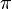 3. У греков циркуль, наряду с глобусом, являлся символом Урании, покровительницы астрономии. Легенды Древней Греции утверждают, что у циркуля есть автор-изобретатель. Кто же это?А. Дедал Б. Икар В. Ахилл Г. Талос(По легенде, циркуль изобрел Талос. Этот мастер приходился племянником знаменитому Дедалу, который вместе со своим сыном Икаром поднялся в небо на крыльях собственного изготовления. Вероятно, унаследовав от дяди дар изобретательства, Талос соединил два одинаковых по длине стержня и смастерил устройство, способное чертить идеальный круг.)Распечатанные вопросы раздаются каждой команде: 2 раунд. «Важный год в истории математики»Занимательные факты о математике: В 1992-м году австралийские единомышленники объединились ради выигрыша в лотерею. На кону было 27 миллионов долларов. Количество комбинаций 6 из 44, составляло немногим более семи миллионов, при стоимости лотерейного билета в 1 доллар. Эти единомышленники создали фонд, в который каждый из 2500 человек вложил по три тысячи долларов. Результат – выигрыш и возврат 9 тысяч каждому.Чтобы дать ответ на вопрос каждой команде надо решить по 2 примера.1 пример – первые цифры года (двузначное число), 2 пример- последние цифры года (тоже двузначное число). Если загадан год 2017, то  решение примера 1 - 20 и примера 2 - 17.Примечание: в помощь представлены основные формулы по темам представленных примеров.Вопрос 1.В каком году немецкий математик Г. Лейбниц разработал счетную машину (арифмометр), выполняющую все 4 арифметические действия и использующую двоичную систему исчисления? Это счетное устройство использовали до середины 20 века. (ответ:1662г)Пример 1: Найдите корни уравнения, отличные от нуля 2·х2-32·х=0 (16)Пример 2: Решить (без калькулятора!): ,  (62)Вопрос 2. В каком году изобретена головоломка «Кубик Рубика»? (ответ: 1974)Пример 1: Найдите корень уравнения: 22·х-30 = 2х-11 (19)Пример 2:  Вычислите: 70+log381  (74)Вопрос 3. Первым ввел обозначение отношения длины окружности к диаметру современным символом  английский математик Уильям Джонсон в 1706 году. Но оно стало общепринятым после одной из работ петербургского (швейцарский, немецкий) математика Леонарда Эйлера. В каком году Л.Эйлер воспользовался этим символом и опубликовал свои работы? (1737)Пример 1: Найдите значение выражения   при х=2 (17)Пример 2: Из 59 первокурсников колледжа  22 человека приняли участие в городских спортивных соревнованиях. Сколько приблизительно процентов первокурсников приняли участие в соревнованиях? (округлить до целого) (37)3 раунд. «Составь слово» Командам представлены одинаковы наборы букв. Кто быстрее и правильнее составит слово – 1 балл.Анаграммой называется слово, в котором поменяны местами все или несколько букв в сравнении с исходным словом. Решить анаграмму – означает определить исходное слово. (на листочках правильный ответ)1) если же но (сложение)2) фига морл (логарифм)3)  еле дине (деление)4)  нож и ум нее (умножение)4 раунд. «Ребусы» За каждый решенный ребус быстрее других команд – 1 балл.1. 2. 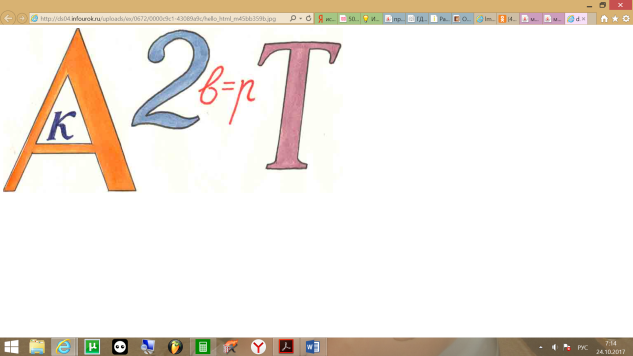 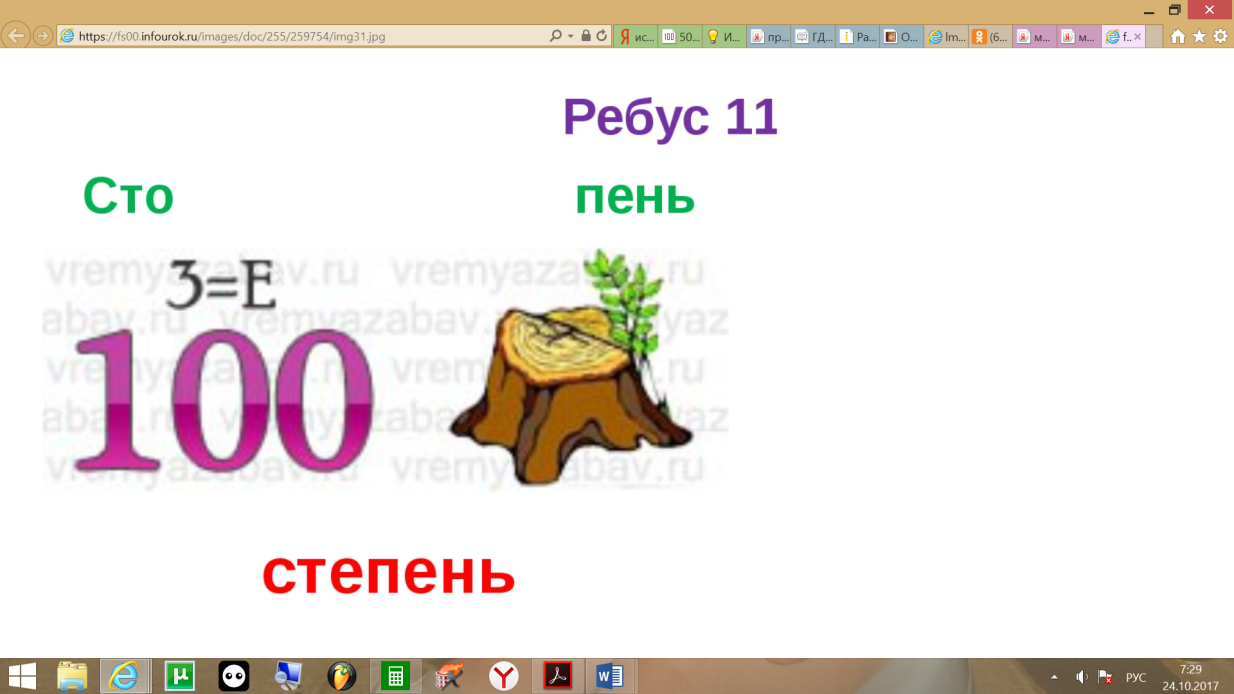 3.  4. 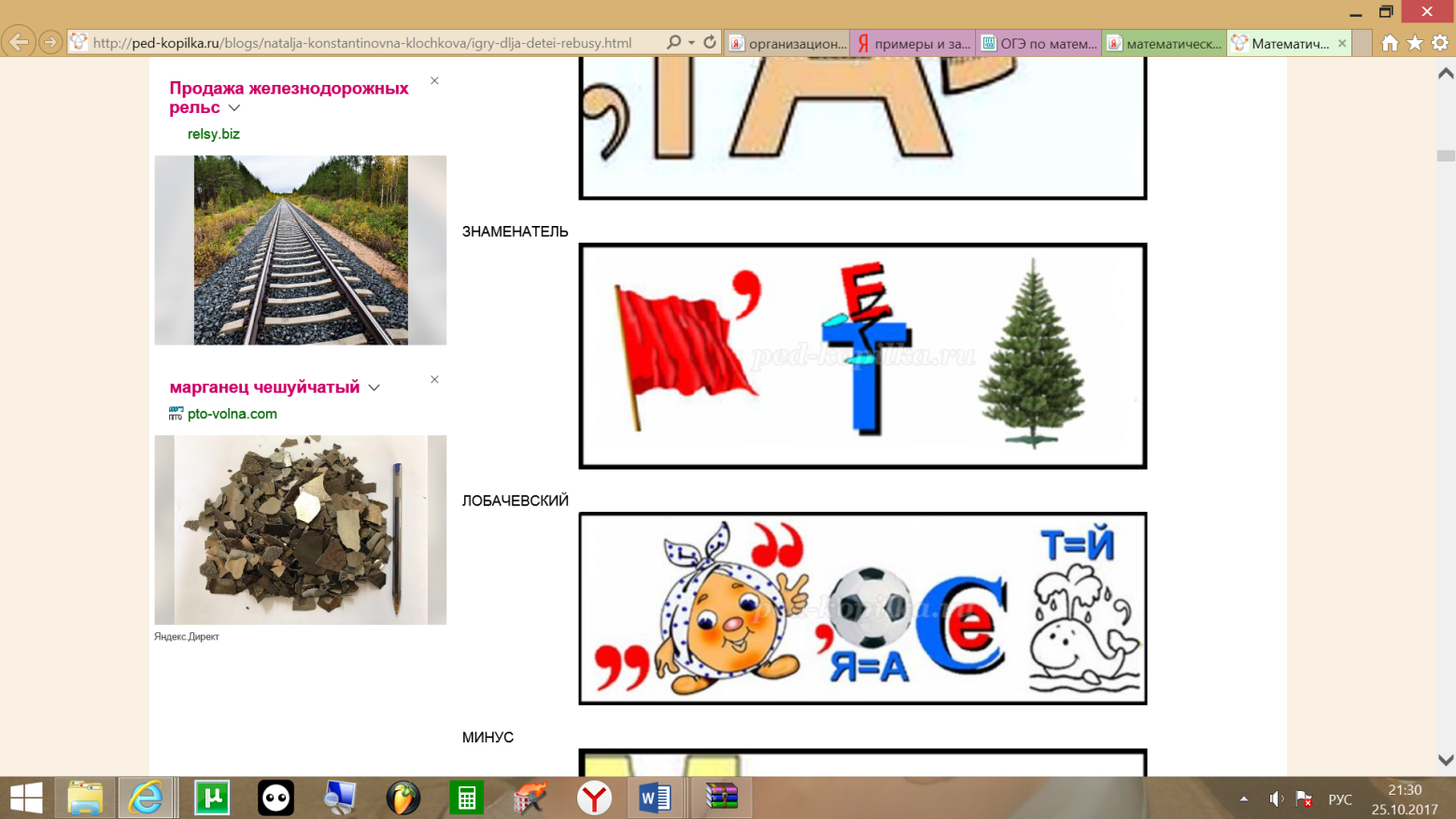 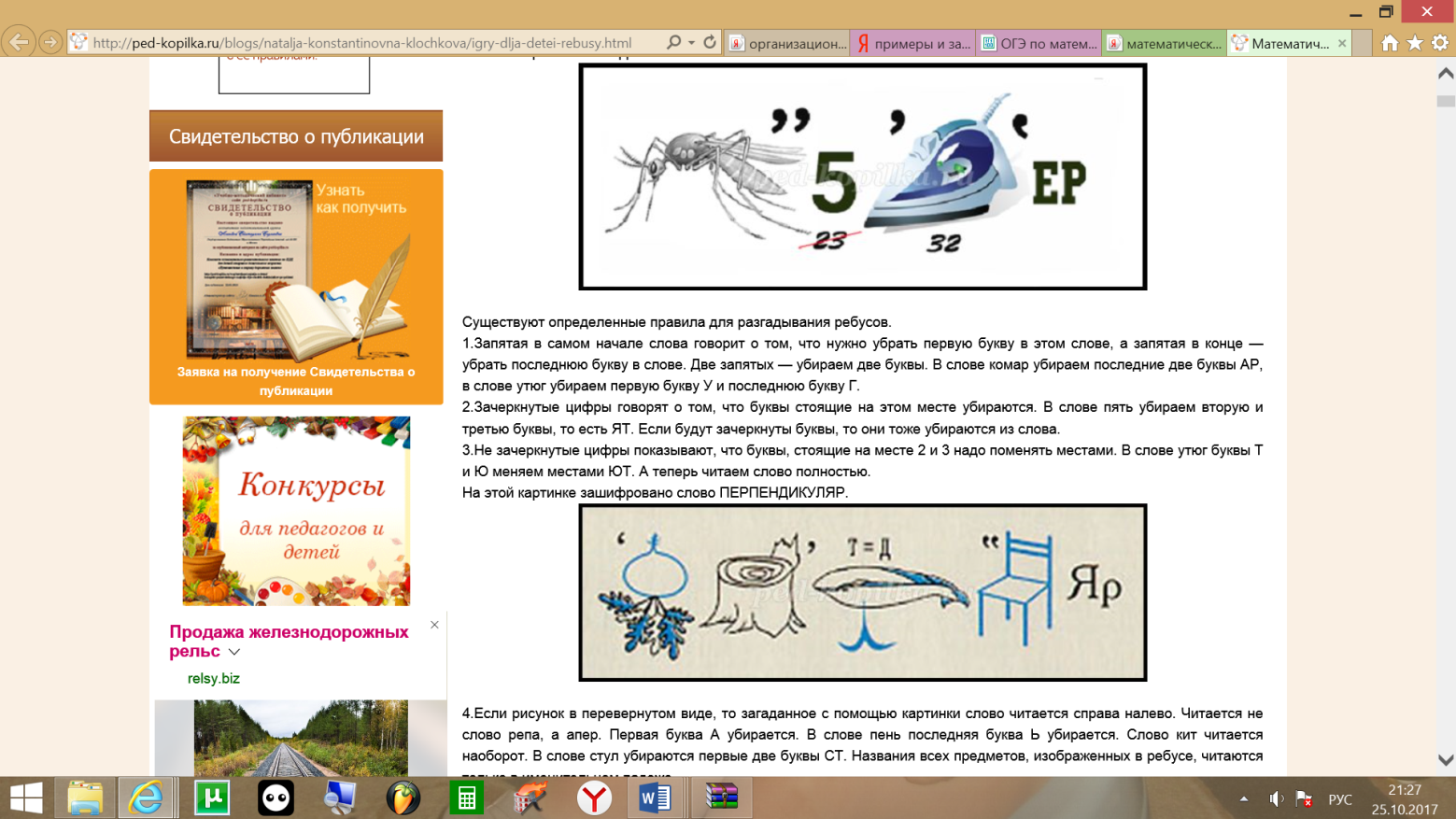 5. 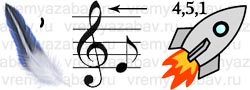 (квадрат; степень; знаменатель; перпендикуляр; периметр)5 раунд. Конкурс капитановТест на компьютерах с помощью программы, на время. Вопросы теста (10 вопросов):  1. Какое из данных выражений не равно выражению   (ответ: 4)

1)        2)        3)        4) 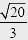 2. Какая фигура не имеет углов? (написать ответ самостоятельно круг)3. Русский ученый, который заложил основы отечественной химии, геологии, металлургии. Предсказал наличие атмосферы у Венеры. Этому ученому принадлежат слова «А математику уже затем учить следует, что она ум в порядок приводит» :а) С. Ковалевская; б) М. Ломоносов; в) Архимед; г) Н.Лобачевский4. Первые «вычислительные устройства», которыми пользовались в древности люди:а) камни; б) палочки; в) пальцы рук; г) листики деревьев     (а, в)5. Площадь квадрата 49 см 2. Чему равен его периметр?а) 28; б) 24; в) 40; г) 356. Какое наибольшее отрицательное число?а) -100; б) -108; в) -99; г) -17. Наука о числах, их свойствах и действиях над ними?а) алгебра; б) геометрия; в) арифметика; г) математика8. Сколько корней имеет квадратное уравнение, если дискриминант меньше 0 (нуля)? а) бесконечное множество; б) корней нет; в) только 1 корень; г) 2 корня9.  Чему равна сумма чисел от (– 200) до 200?а) 400; б) 200; в) 0; г) 110. Как называется  хорда, проходящая через центр окружности? а) диаметр; б) радиус; в) касателная; г) отрезок5 раунд. Математический кроссворд для каждой команды (без капитанов) 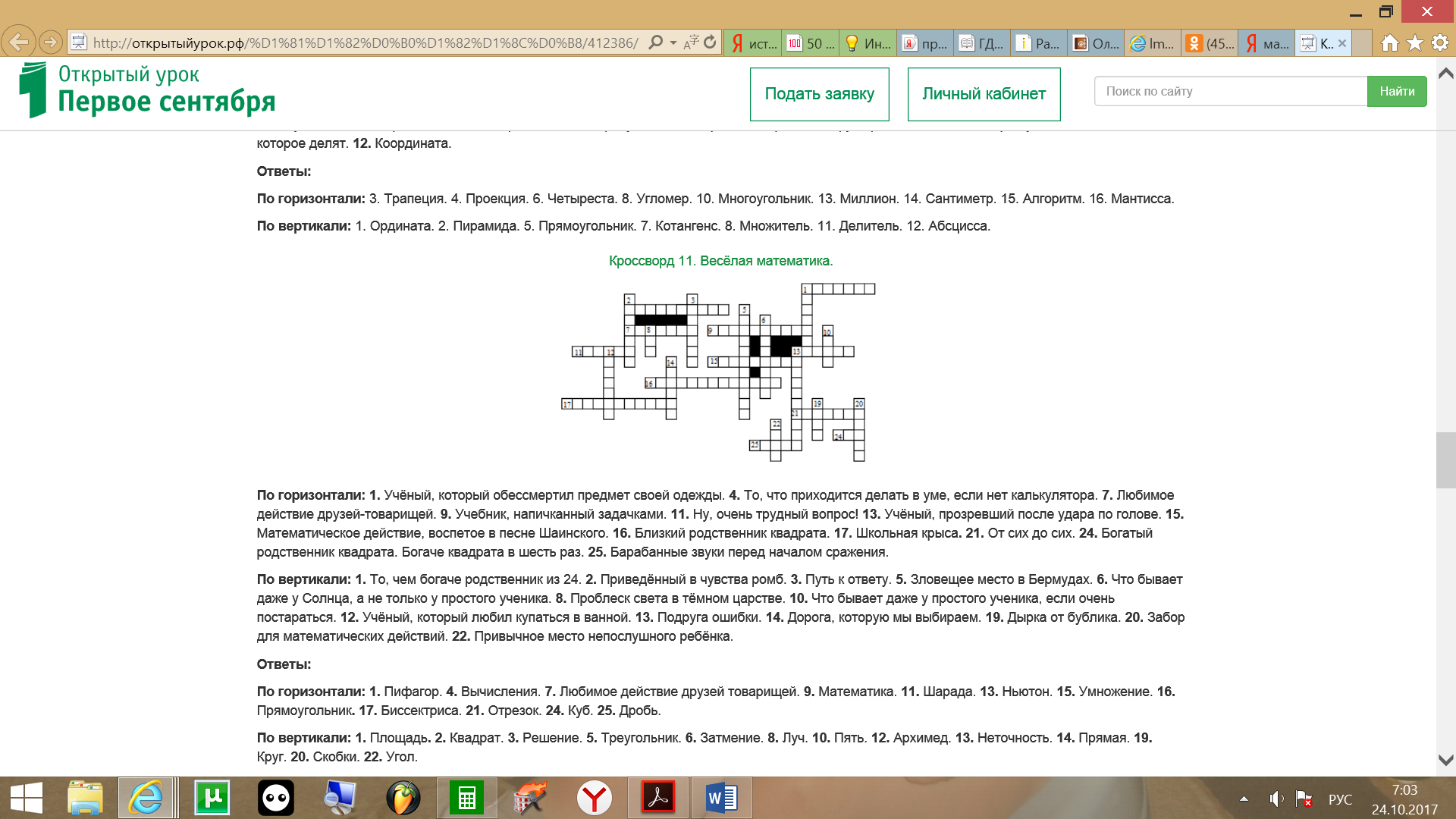 По горизонтали: 1. Учёный, который обессмертил предмет своей одежды. 4. То, что приходится делать в уме, если нет калькулятора. 7. Любимое действие друзей-товарищей. 9. Учебник, напичканный задачками. 11. Ну, очень трудный вопрос! 13. Учёный, прозревший после удара по голове. 15. Математическое действие, воспетое в песне Шаинского. 16. Близкий родственник квадрата. 17. Школьная крыса. 21. От сих до сих. 24. Богатый родственник квадрата. Богаче квадрата в шесть раз. 25. Барабанные звуки перед началом сражения. По вертикали: 1. То, чем богаче родственник из 24. 2. Приведённый в чувства ромб. 3. Путь к ответу. 5. Зловещее место в Бермудах. 6. Что бывает даже у Солнца, а не только у простого обучающегося. 8. Проблеск света в тёмном царстве. 10. Что бывает даже у простого обучающегося, если очень постараться. 12. Учёный, который любил купаться в ванной. 13. Подруга ошибки. 14. Дорога, которую мы выбираем. 19. Дырка от бублика. 20. Забор для математических действий. 22. Привычное место непослушного ребёнка. Ответы:По горизонтали: 1. Пифагор. 4. Вычисления. 7. Деление. 9. Математика. 11. Шарада. 13. Ньютон. 15. Умножение. 16. Прямоугольник. 17. Биссектриса. 21. Отрезок. 24. Куб. 25. Дробь. По вертикали:1. Площадь. 2. Квадрат. 3. Решение. 5. Треугольник. 6. Затмение. 8. Луч. 10. Пять. 12. Архимед. 13. Неточность. 14. Прямая. 19. Круг. 20. Скобки. 22. Угол.ИтогиПодводятся итоги викторины, члены жюри подсчитывают количество баллов, заработанных каждой командой.Оценочный лист жюри представлен в приложении 1.Итак, игра завершена. Сейчас будет названа команда победителей.ПРИЛОЖЕНИЕ 1ПРОТОКОЛ хода викторины «Дружить с математикой легко»
ЗАКЛЮЧЕНИЕДанная методическая разработка использовалась для проведения внеклассного мероприятия – математической викторины в группе первого курса специальностей  «Обработка металлов давлением» и получила положительные отзывы.Возможно проведение данной викторины между различными группами первого курса – 1 команда от группы.Использование активных методов делает игру занимательной, интересной и динамичной.
КомандаВопросОтветКак называется кратчайшее расстояние от точки до прямой?перпендикулярЧисла, расположенные правее нуля?положительныеРезультат вычитания?разностьПрямая, имеющая с окружностью две общие точки?СекущаяФигура, образованная двумя лучами с общим началом?УголВыражение, находящееся над дробной чертой?ЧислительРезультат деления?ЧастноеВзаимно перпендикулярные отрезки в ромбе?ДиагоналиСумма длин всех сторон многоугольника?ПериметрНе положительное и неотрицательное число?НульРезультат сложения?СуммаКак называются стороны прямоугольного треугольника?Катеты и гипотенузаЧисло, содержащее в записи запятую?Десятичная дробьРезультат умножения?ПроизведениеВеличина, выраженная равенством С=2RДлина окружностиРаундБаллы за Команда 1Команда 2Команда 3Команда 41. Разминка Правильные ответы быстрее других по 1 баллу за каждый вопрос2. Важный год в истории математикиПравильный ответ по 1 баллу2. Важный год в истории математикиЗа первый ответ по 1 баллу3. Составь словоПравильные ответы быстрее других по 1 баллу за каждый вопрос4. РебусыПравильные ответы быстрее других по 1 баллу за каждый вопрос5.1. Конкурс капитановОценивается по 5-ти бальной системе компьютером5.2  КроссвордПравильный ответ по 1 баллу5.2  КроссвордЗа первый ответ по 1 баллу5.2  КроссвордЗа первый ответ по 1 баллуИТОГО:ИТОГО: